Publicado en  el 07/10/2016 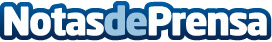 El binomi entre el Departament de Cultura i Catalunya Film Festivals permet que més de 600 films se subtitulin al catalàEl Departament de Cultura i Catalunya Film Festivals (CFF) han presentat aquest matí la renovació del conveni de col·laboració per impulsar la subtitulació de català en els films que es projecten als principals festivals de cinema de CatalunyaDatos de contacto:Nota de prensa publicada en: https://www.notasdeprensa.es/el-binomi-entre-el-departament-de-cultura-i Categorias: Cataluña http://www.notasdeprensa.es